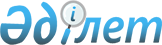 Об оказании официальной гуманитарной помощи Республике ТаджикистанПостановление Правительства Республики Казахстан от 21 апреля 2006 года N 312



      В целях оказания официальной гуманитарной помощи Республике Таджикистан, для ликвидации последствий стихийных бедствий, произошедших в июне 2005 года на юге и севере Таджикистана, Правительство Республики Казахстан 

ПОСТАНОВЛЯЕТ:







      1. Министерству финансов Республики Казахстан в установленном законодательством порядке выделить Министерству иностранных дел Республики Казахстан из чрезвычайного резерва Правительства Республики Казахстан, предусмотренного в республиканском бюджете на 2006 год, средства в сумме эквивалентной 20000 (двадцать тысяч) долларам США, для



оказания гуманитарной помощи Республике Таджикистан.






      2. Министерству иностранных дел Республики Казахстан в установленном законодательством порядке обеспечить перечисление указанных средств на специальный банковский счет N 20206840000132101000, открытый в Государственном Сберегательном Банке Республики Таджикистан "Амонатбонк" Душанбе, Таджикистан. Получатель - Министерство по



чрезвычайным ситуациям и гражданской обороне Республики Таджикистан.






      3. Министерству финансов Республики Казахстан в установленном законодательством порядке обеспечить контроль за целевым использованием выделенных средств.






      4. Настоящее постановление вводится в действие со дня подписания.


      Премьер-Министр




      Республики Казахстан


					© 2012. РГП на ПХВ «Институт законодательства и правовой информации Республики Казахстан» Министерства юстиции Республики Казахстан
				